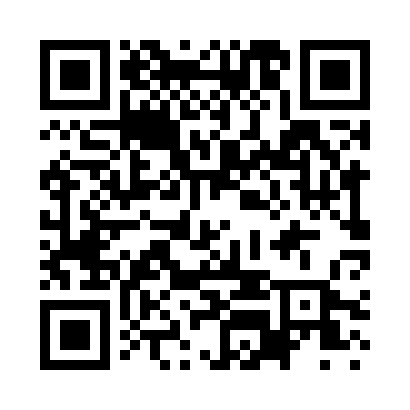 Prayer times for Humera, EthiopiaWed 1 May 2024 - Fri 31 May 2024High Latitude Method: NonePrayer Calculation Method: Muslim World LeagueAsar Calculation Method: ShafiPrayer times provided by https://www.salahtimes.comDateDayFajrSunriseDhuhrAsrMaghribIsha1Wed4:566:1112:313:396:508:012Thu4:566:1112:303:406:508:013Fri4:556:1012:303:406:518:014Sat4:556:1012:303:416:518:025Sun4:546:0912:303:426:518:026Mon4:546:0912:303:426:518:027Tue4:536:0912:303:436:528:038Wed4:536:0812:303:436:528:039Thu4:526:0812:303:446:528:0410Fri4:526:0812:303:446:528:0411Sat4:516:0712:303:456:538:0412Sun4:516:0712:303:456:538:0513Mon4:506:0712:303:466:538:0514Tue4:506:0612:303:466:538:0615Wed4:496:0612:303:476:548:0616Thu4:496:0612:303:476:548:0617Fri4:496:0612:303:486:548:0718Sat4:486:0512:303:486:558:0719Sun4:486:0512:303:496:558:0820Mon4:486:0512:303:496:558:0821Tue4:476:0512:303:506:568:0922Wed4:476:0512:303:506:568:0923Thu4:476:0512:303:516:568:0924Fri4:476:0412:303:516:568:1025Sat4:466:0412:313:526:578:1026Sun4:466:0412:313:526:578:1127Mon4:466:0412:313:536:578:1128Tue4:466:0412:313:536:588:1229Wed4:456:0412:313:546:588:1230Thu4:456:0412:313:546:588:1231Fri4:456:0412:313:546:598:13